LES PASSEJAÏRES DE VARILHES                    					   FICHE ITINÉRAIRECASTILLON n° 35 "Cette fiche participe à la constitution d'une mémoire des itinéraires proposés par les animateurs du club. Eux seuls y ont accès. Ils s'engagent à ne pas la diffuser en dehors du club."Date de la dernière mise à jour : 30 novembre 2018La carte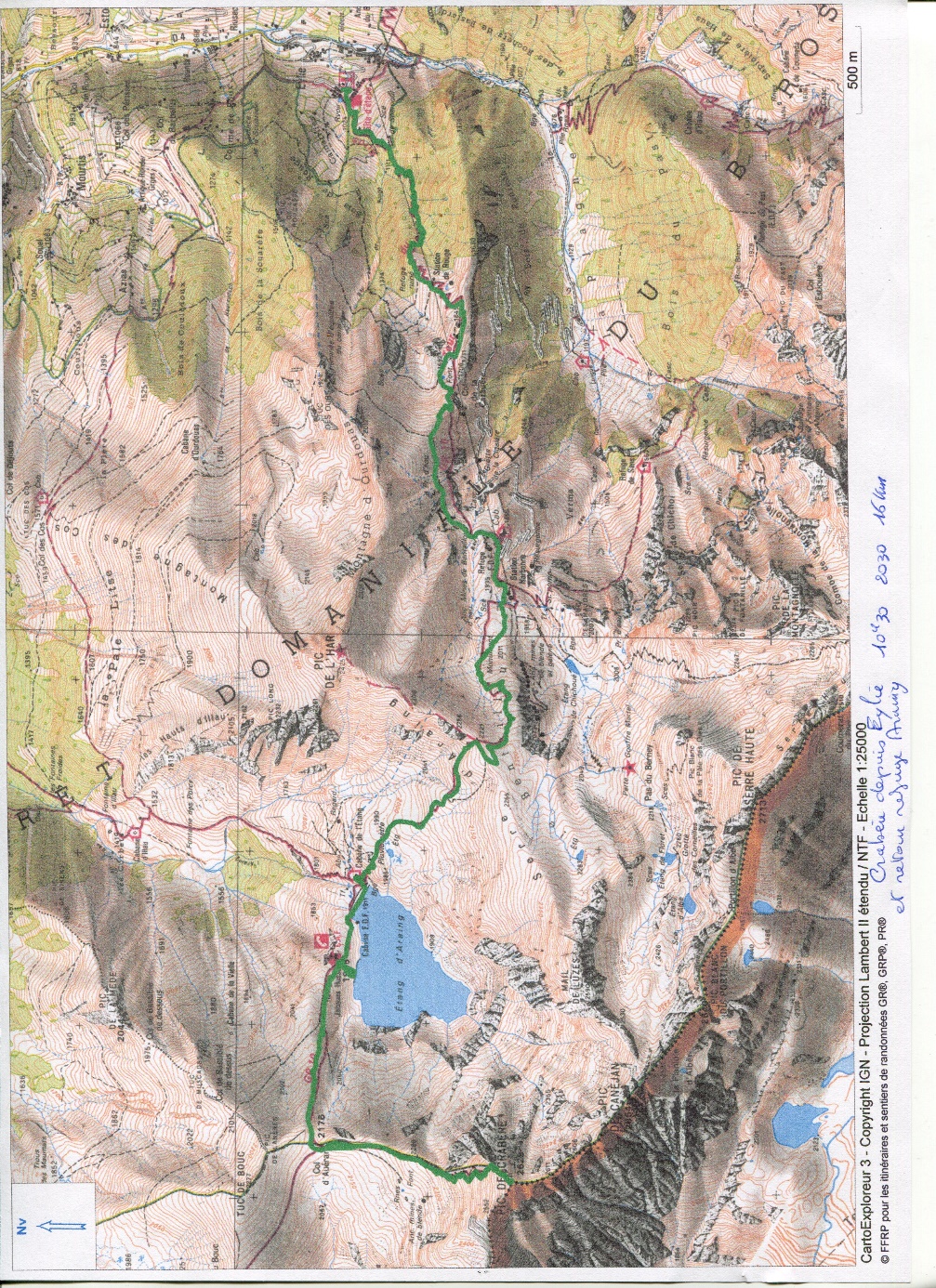 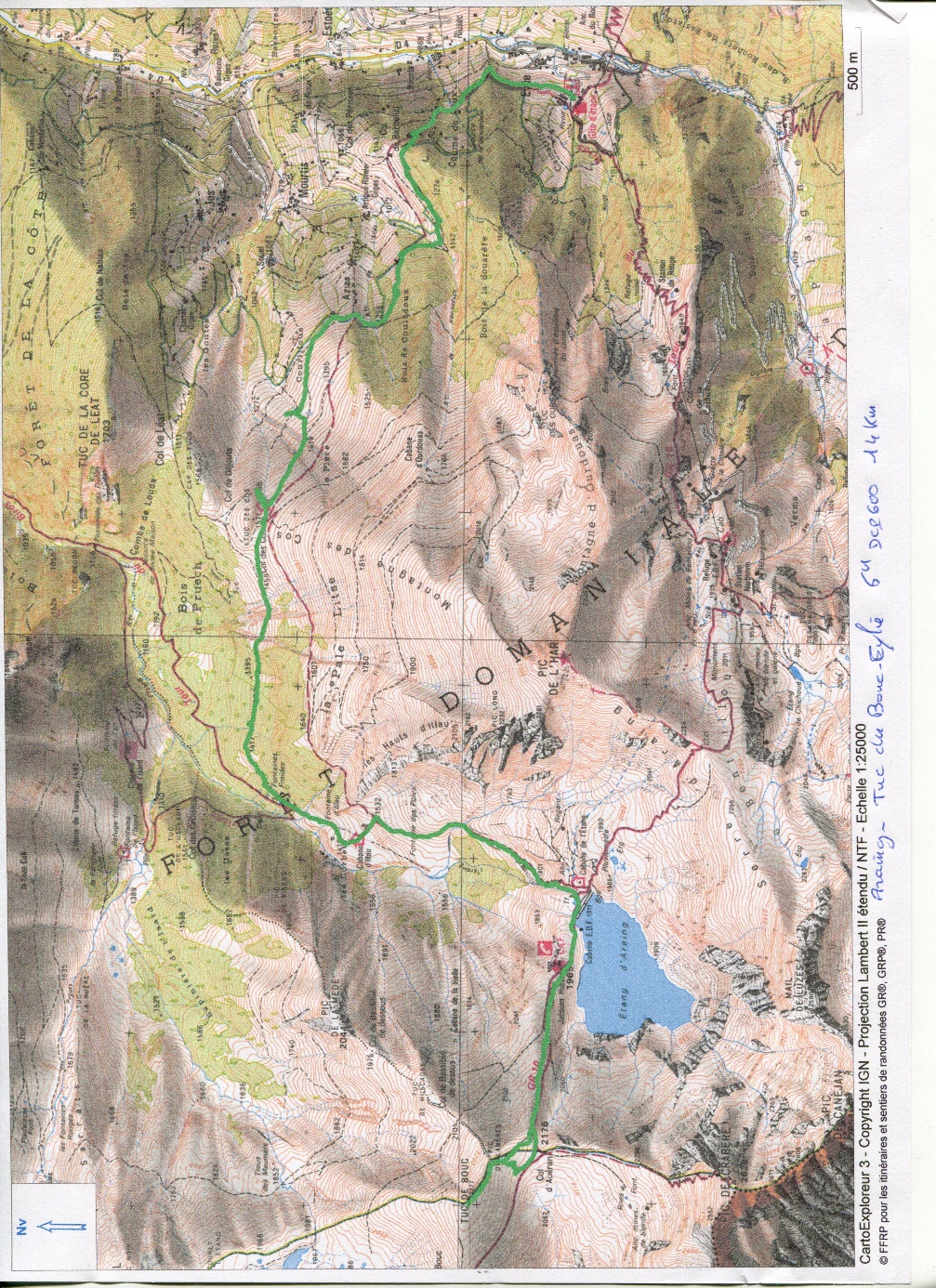 Commune de départ et dénomination de l’itinéraire : Sentein – Gîte d’étape d’Elie – Boucle par l’étang d’Araing le Cabère, le Tuc de Bouc et le Col des Cos depuis Elie. Date, animateur(trice), nombre de participants (éventuel) :22-23/09/2018 – B. Mouchague – 9 participants (Photos)L’itinéraire est décrit sur les supports suivants : Cet itinéraire est rarement décrit, la plupart des sorties vers l’étang d’Araing et le Crabère se faisant depuis le parking de l’Anglade par le ruisseau d’Araing.La boucle "Elie – Bentaillou – Araing – Col des Cos – Elie" est décrite dans le Guide Rando de J.P. Siréjol "Le Pic du Har" – Pages 18 à 20Classification, durée du parcours, dénivelé positif, distance :Montagnard – 10h30 – 2030 m – 16 km le 22 septembreMontagnol – 6h00 – 600 m – 14 km le 23 septembreBalisage : Blanc et rouge du GR 10 d’Elie au refuge Husson et au Col d’Auéran ; Jaune et rouge du GRP de l’étang d’Araing à la Cabane d’Illau ; Jaune ailleursParticularité(s) : Site ou point remarquable :La vue sur la chaîne jusqu’au Pic du Midi de Bigorre et la Maladetta et l’Aneto depuis le CrabèreLe bel étang d’AraingVestiges de la mine de BentaillouTrace GPS :XxDistance entre la gare de Varilhes et le lieu de départ : 78 kmObservation(s) : Sortie réalisée sur 2 jour avec :Elie – Etang d’Araing – Pic de Crabère – Refuge Husson le 1 er jourRefuge Husson – Tuc de Bouc – Refuge Husson – Coil des Cos – Elie le 2ème jour.